Трубка изоляционная(кембрик) ТВ-40, ТВ-50 ГОСТ 19034-82, ГОСТ 17675-87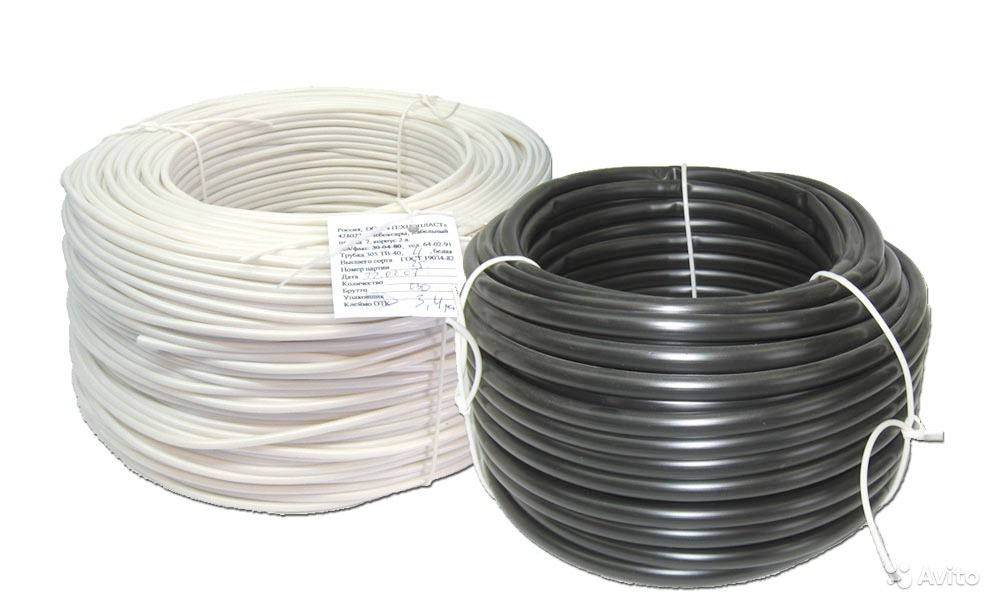 Трубки ПВХ из поливинилхлоридного пластиката, тип 305 применяются для защиты и дополнительной изоляции проводов и кабелей, работающих при напряжении до 1000 В постоянного и переменного тока частотой до 50 Гц в системах изоляции с нагревостойкостью по классу Y и А (90° и 105°С). Они обладают достаточной атмосферо-, маслостойкостью, низким коэффициентом водопоглощения, стойкостью к длительному воздействию разбавленных щелочей и кислот. Трубки нестойки к действию концентрированной серной и азотной кислоты, бензина. Марки ТВ-50, ТВ-50-14, ТВ-60 нестойки, кроме того, к действию концентрированной соляной кислоты.Трубка ТВ-40 из поливинилхлоридного пластиката, тип 305 применяется для защиты и дополнительной изоляции проводов и кабелей, работающих при напряжении до 1000 В постоянного и переменного тока частотой до 50 Гц. Температурный диапазон эксплуатации ТВ-40, в статическом состоянии от минус 40 °С до плюс 70 °С.Трубка ТВ-50 эксплуатируется при температуре от минус 50 °С до плюс 70 °С. ДДиаметр трубок от 1,00 до 50,00 мм. Поставляется бухтами от 7кг.Гарантийный срок хранения трубок устанавливается - 12,5 лет со дня изготовленияТрубка электроизоляционная гибкая ТКР ТУ 3491-005-00214639-2005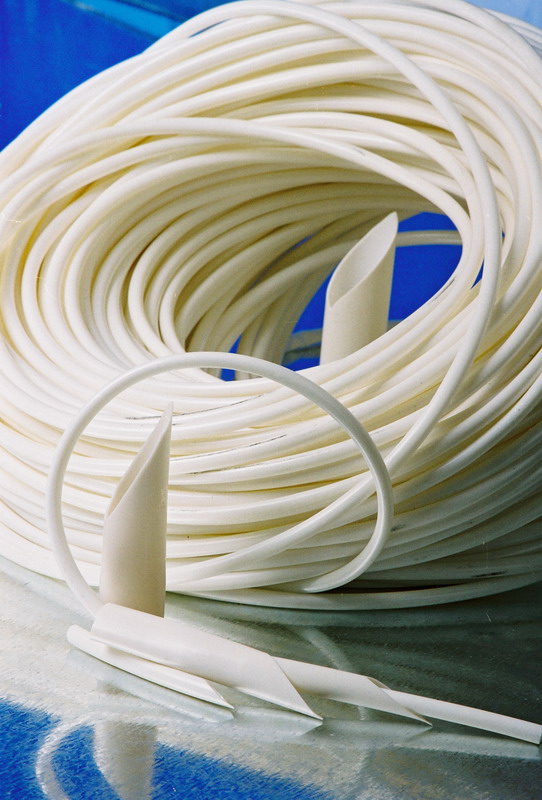 Температурный диапазон эксплуатации трубок от -60°С до +180°С. Гарантийные сроки хранения - 18 месяцев со дня изготовления.Марка трубкиВнутренний диаметр, ммРазрушающее напряжениепри растяжении, МПа, (кг/см2), не менееТолщина стенки, ммОтносительное удлиннение, %, не менееТКР1,0-5,06,0-10,012,0-24,04,7 (47)3,6 (36)2,9 (29,5)0,91,31,81,6-2,0325